ООД по математике в старшей группена тему «Повторение пройденного материала».Цель: развитие элементарных математических представлений.Задачи:1. Закрепить количественный и порядковый счёт.2. Упражнять в сравнении предметов по величине.3. Продолжать сравнивать множества предметов, обозначая результаты пересчёта цифрами и записывая их с помощью математических знаков.4. Продолжать обучать сравнению результатов пересчёта множества предметов группами с помощью числовой оси.5. Развивать речь, внимание, память, мышление.6. Воспитывать целеустремлённость, силу вали, усидчивость.Материалы: для выполнения заданий нужно приготовить полоски бумаги, одинаковые по ширине (2см) и разные по длине (2, 3, 4, 5, 6, 7, 8, 9, 10,11 см) – всего10 штук, полоску бумаги другого цвета, шириной 4см и длиной 6см) листы бумаги в клетку, карандаши, начерченная на листе числовая ось.Ход занятия.I часть. Сегодня тебя вновь ждёт встреча с царицей всех наук.- Как ты думаешь, какую науку называют «царицей всех наук» и почему?(рассуждения ребёнка, можно прочесть ещё раз стихотворение из занятия по математике № 1)Начинаем мы опять Решать, отгадывать, смекать!Пожелаю нам удачи –За работу в добрый час!II часть.1.Д/и «Весёлый счёт».Посмотри на иллюстрацию В.Сутеева к мультфильму «Про козлёнка, который умел считать до 10». Капитан корабля  его команда обеспокоены, не пойдёт ли судно ко дну, так как оно рассчитано только на 10 пассажиров.- Сосчитай всех пассажиров. Сколько их? (козлёнок –один, … два, и т.д.)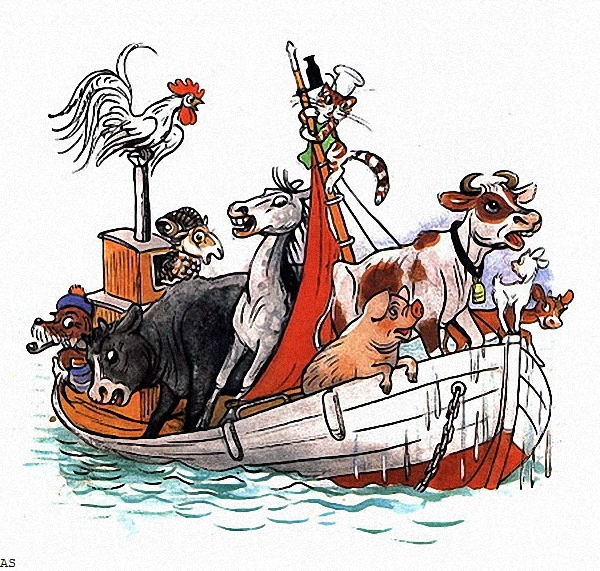 - Ты помнишь, как называется счёт, когда нужно сосчитать количество предметов? (количественный).- Количественный счёт бывает прямой и обратный. Сейчас ты считал от 1 до 10. Какой это счёт?- А теперь попробуй сосчитать от 10 до 0. Как называется такой счёт? (обратный).- Козлёнок, спасаясь от погони, первым забежал на борт судна. А кто был вторым? (третьим, четвёртым, пятым). -Как называется такой счёт? (порядковый).- Какие бывают виды счёта? Молодец!- Подумай и скажи: - Какое животное лишнее и почему?- Кого больше, домашних птиц или всего животных?2. Д/и «Сравни по величине» (работа с бумажными полосками).Рассмотри полоски. Чем они отличаются? (по цвету, по размеру). Работаем с белыми полосками.  Давай, как будто, это будут дорожки, по которым бежали герои мультфильма. - Вспомни мультфильм: телёнок гулял и встретил сначала телёнка, затем корову, далее быка, лошадь и свинью. Все обиделись на козлёнка за то, что он их сосчитал и погнались за ним.- Чья дорожка будет самой длинной? (козлёнка) Найди её и положи перед собой. А теперь найди дорожку, по которой бежал телёнок? Какой она будет по длине? (покороче).- А путь коровы (быка, лошади, свиньи) будет ещё короче. Найди нужную полоску.- А теперь возьми остальные белые дорожки и разложи все дорожки по длине, начиная от самой длинной до самой короткой (полоски располагаются друг под другом из одной точки).- Расскажи о длине полосок (длинная, покороче, ещё короче … самая короткая). А теперь возьми цветную полоску и найди белую полоску такой же длины.- Сравни эти полоски по ширине, расположив их так, чтобы было видно, какая широкая, какая узкая (полоски сравниваются методом наложения одна на другую).А теперь положи белые полоски вертикально, как будто, это домики для наших героев.- Какая полоска самая высокая? Как ты думаешь для кого этот домик? (для лошади, она самая высокая).- Найди полоску пониже, расположи так, чтобы было видно, что она ниже.Для кого домик? (далее рассуждаем аналогично и расставляем полоски методом приложения).- Расскажи о высоте полосок, начиная от самой низкой до самой высокой.Вывод: предметы можно сравнивать по длине (пусть ещё раз покажет пальчиком длину), по ширине, по высоте.Физкультминутка.(движения выполняются в соответствии с текстом)Мы считали и устали.Быстро мы и тихо встали.Ручками похлопали: 1-2-3,Ножками потопали: 1-2-3. И ещё потопали,И дружней похлопали. Сели – встали, встали - селиИ друг друга не задели.Мы немножко отдохнём И опять считать начнём.3. Д/и «Сосчитай и сравни». Посмотри на картинку, сосчитай, обозначь количество цифрой, запиши результаты с помощью цифр и математических знаков.- Сколько всего животных? Сколько животных догоняло козлёнка? Сравни.(10>5). Ребёнок читает неравенство и объясняет его: десять больше пяти, так как число 10 на числовой прямой стоит дальше от нуля, чем число 5. Закон числовой оси: чем дальше от 0 находится число, тем оно больше)- Сколько копытных животных? Сколько всего животных? (7<10) и т.д.- Сколько животных имеют рога? Сравни с общим количеством животных?- Сравни количество членов команды и количество пассажиров?Пальчиковая гимнастика.Карандаш в руке катаю, Между пальцами кручу.Непременно каждый пальчик Быть умелым научу».4. Работа с числовой осью (аналогично решению задач на предыдущих занятиях)Задача: на берегу реки на песке осталось 12 следов в виде копыт. Сколько животных их оставили? Реши с помощью числовой оси.(ребёнок должен отсчитать от 0 двенадцать единичных отрезков, отметить на оси дугой. Далее он должен порассуждать, сколько ног у одного копытного животного. На оси отмечает от 0 четыре единичных отрезка, рисует дугу к 0. Одно животное. Есть ещё следы. Начинает отсчёт от точки 4. Считает 4 единичных отрезка, ведёт дугу к точке 4. Два животных. И т.д.  до точки 12. Должно получится три маленьких дуги. Значит животных было три)5. Занимательная задача.У собачки Микки родились котята: 3 беленьких и 1 чёрненький. Сколько всего котят родилось у Микки? (Ответ: 0)III часть.- Оцени свою работу: что было легко, что вызвало трудность.- Что понравилось? Не забудьте похвалить ребёнка за работу.